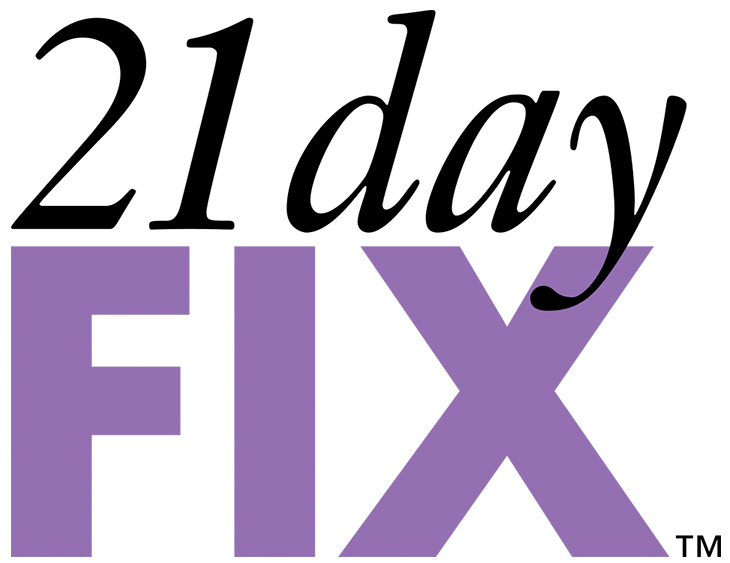 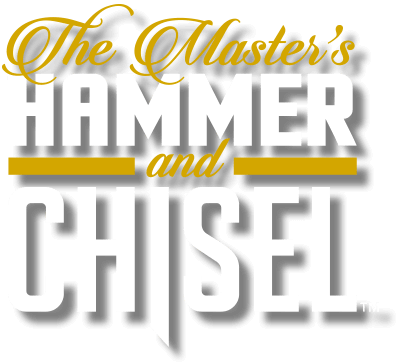 MEAL PlanDAY 1DAY 2DAY 3DAY 4DAY 5DAY 6DAY 71200-1499CaloriesBreakfastVanilla Power Green ShakeStrawberry Shake w/ banana Choc Shake w/ Banana & PB2Choc Shake w/ Banana & PB2Vanilla Power Green ShakeVanilla Power Green ShakeStrawberry Shake w/ banana SnackToast, Egg, Avocado 2 Hardboiled Eggs Scrambled Egg, Avocado / Corn Tortilla ½2 Hardboiled Eggs Scrambled Eggs, Spinach, MushroomEziekel ToastOvernight Oats 2 Hardboiled Eggs LunchTurkey Meatballs / Spaghetti Squash Ground Turkey, Green Beans, RiceTurkey Meatballs / Spaghetti Squash Crkpot Creamy Italian Chicken w/ pasta (left overs)Ground Turkey, Green Beans, RiceBaked Spaghetti Squash (left overs)Turkey Bacon Avocado ClubSnackApple w/ Peanut ButterCucumbers w/ Sesame Seeds, Vinegar Salt & Pepper Apple w/ Peanut ButterToast with Peanut ButterApple w/ Peanut ButterH&C Veggie SoupSunflower Seeds H&C Veggie SoupDinnerGrilled Chicken, Salad, Sweet PotatoOne Pan Chicken & Veggie Crkpot Creamy Italian Chicken w/ pasta Pork Tenderloin Cauliflower Mash,  Apple Sauce Baked Spaghetti Squash Balsamic Chicken w/ rice  Flat Out White Pizza w/ Arugula Salad 